DERS TELAFİSİ İŞ SÜRECİDERS TELAFİSİ İŞ AKIŞ SÜRECİ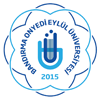 T.C.BANDIRMA ONYEDİ EYLÜL ÜNİVERSİTESİSANAT TASARIM VE MİMARLIK FAKÜLTESİDERS TELAFİ FORMUDök. No: Sayfa No:1/1                                                                                                                                                                                          ……/…..20..……………..…….Bölüm Başkanlığına	Bölümünüzde yürütmekte olduğum ve aşağıda adı verilen dersleri ekli belgede görüleceği gibi görevli/izinli/raporlu olmam nedeniyle yapamadım. Sunulan program dâhilince bu derslerin telafisini yapabilmem hususunda gereğini arz ederim.                                                                                                                         Öğretim Üyesinin Adı-SoyadıİmzaEK:1-Görevlendirme/Rapor/Katılım Belgesi vb.Telafi Programı:                                                                                                                                                                                          ……/…..20..……………..…….Bölüm Başkanlığına	Bölümünüzde yürütmekte olduğum ve aşağıda adı verilen dersleri ekli belgede görüleceği gibi görevli/izinli/raporlu olmam nedeniyle yapamadım. Sunulan program dâhilince bu derslerin telafisini yapabilmem hususunda gereğini arz ederim.                                                                                                                         Öğretim Üyesinin Adı-SoyadıİmzaEK:1-Görevlendirme/Rapor/Katılım Belgesi vb.Telafi Programı:                                                                                                                                                                                          ……/…..20..……………..…….Bölüm Başkanlığına	Bölümünüzde yürütmekte olduğum ve aşağıda adı verilen dersleri ekli belgede görüleceği gibi görevli/izinli/raporlu olmam nedeniyle yapamadım. Sunulan program dâhilince bu derslerin telafisini yapabilmem hususunda gereğini arz ederim.                                                                                                                         Öğretim Üyesinin Adı-SoyadıİmzaEK:1-Görevlendirme/Rapor/Katılım Belgesi vb.Telafi Programı:                                                                                                                                                                                          ……/…..20..……………..…….Bölüm Başkanlığına	Bölümünüzde yürütmekte olduğum ve aşağıda adı verilen dersleri ekli belgede görüleceği gibi görevli/izinli/raporlu olmam nedeniyle yapamadım. Sunulan program dâhilince bu derslerin telafisini yapabilmem hususunda gereğini arz ederim.                                                                                                                         Öğretim Üyesinin Adı-SoyadıİmzaEK:1-Görevlendirme/Rapor/Katılım Belgesi vb.Telafi Programı:                                                                                                                                                                                          ……/…..20..……………..…….Bölüm Başkanlığına	Bölümünüzde yürütmekte olduğum ve aşağıda adı verilen dersleri ekli belgede görüleceği gibi görevli/izinli/raporlu olmam nedeniyle yapamadım. Sunulan program dâhilince bu derslerin telafisini yapabilmem hususunda gereğini arz ederim.                                                                                                                         Öğretim Üyesinin Adı-SoyadıİmzaEK:1-Görevlendirme/Rapor/Katılım Belgesi vb.Telafi Programı:                                                                                                                                                                                          ……/…..20..……………..…….Bölüm Başkanlığına	Bölümünüzde yürütmekte olduğum ve aşağıda adı verilen dersleri ekli belgede görüleceği gibi görevli/izinli/raporlu olmam nedeniyle yapamadım. Sunulan program dâhilince bu derslerin telafisini yapabilmem hususunda gereğini arz ederim.                                                                                                                         Öğretim Üyesinin Adı-SoyadıİmzaEK:1-Görevlendirme/Rapor/Katılım Belgesi vb.Telafi Programı:                                                                                                                                                                                          ……/…..20..……………..…….Bölüm Başkanlığına	Bölümünüzde yürütmekte olduğum ve aşağıda adı verilen dersleri ekli belgede görüleceği gibi görevli/izinli/raporlu olmam nedeniyle yapamadım. Sunulan program dâhilince bu derslerin telafisini yapabilmem hususunda gereğini arz ederim.                                                                                                                         Öğretim Üyesinin Adı-SoyadıİmzaEK:1-Görevlendirme/Rapor/Katılım Belgesi vb.Telafi Programı:                                                                                                                                                                                          ……/…..20..……………..…….Bölüm Başkanlığına	Bölümünüzde yürütmekte olduğum ve aşağıda adı verilen dersleri ekli belgede görüleceği gibi görevli/izinli/raporlu olmam nedeniyle yapamadım. Sunulan program dâhilince bu derslerin telafisini yapabilmem hususunda gereğini arz ederim.                                                                                                                         Öğretim Üyesinin Adı-SoyadıİmzaEK:1-Görevlendirme/Rapor/Katılım Belgesi vb.Telafi Programı:                                                                                                                                                                                          ……/…..20..……………..…….Bölüm Başkanlığına	Bölümünüzde yürütmekte olduğum ve aşağıda adı verilen dersleri ekli belgede görüleceği gibi görevli/izinli/raporlu olmam nedeniyle yapamadım. Sunulan program dâhilince bu derslerin telafisini yapabilmem hususunda gereğini arz ederim.                                                                                                                         Öğretim Üyesinin Adı-SoyadıİmzaEK:1-Görevlendirme/Rapor/Katılım Belgesi vb.Telafi Programı:                                                                                                                                                                                          ……/…..20..……………..…….Bölüm Başkanlığına	Bölümünüzde yürütmekte olduğum ve aşağıda adı verilen dersleri ekli belgede görüleceği gibi görevli/izinli/raporlu olmam nedeniyle yapamadım. Sunulan program dâhilince bu derslerin telafisini yapabilmem hususunda gereğini arz ederim.                                                                                                                         Öğretim Üyesinin Adı-SoyadıİmzaEK:1-Görevlendirme/Rapor/Katılım Belgesi vb.Telafi Programı:                                                                                                                                                                                          ……/…..20..……………..…….Bölüm Başkanlığına	Bölümünüzde yürütmekte olduğum ve aşağıda adı verilen dersleri ekli belgede görüleceği gibi görevli/izinli/raporlu olmam nedeniyle yapamadım. Sunulan program dâhilince bu derslerin telafisini yapabilmem hususunda gereğini arz ederim.                                                                                                                         Öğretim Üyesinin Adı-SoyadıİmzaEK:1-Görevlendirme/Rapor/Katılım Belgesi vb.Telafi Programı:                                                                                                                                                                                          ……/…..20..……………..…….Bölüm Başkanlığına	Bölümünüzde yürütmekte olduğum ve aşağıda adı verilen dersleri ekli belgede görüleceği gibi görevli/izinli/raporlu olmam nedeniyle yapamadım. Sunulan program dâhilince bu derslerin telafisini yapabilmem hususunda gereğini arz ederim.                                                                                                                         Öğretim Üyesinin Adı-SoyadıİmzaEK:1-Görevlendirme/Rapor/Katılım Belgesi vb.Telafi Programı:  Bölümü  BölümüSınav TürüSınav Türü(     )  Ara Sınav          (     )  Ara Sınav          (     ) Final Sınavı                (     ) Final Sınavı                (     ) Final Sınavı                (     ) Final Sınavı                (     ) Final Sınavı                (    ) Bütünleme(    ) Bütünleme(    ) BütünlemeDönemiDönemi20….. -  20….. Eğitim ve Öğretim Yılı    20….. -  20….. Eğitim ve Öğretim Yılı    20….. -  20….. Eğitim ve Öğretim Yılı    20….. -  20….. Eğitim ve Öğretim Yılı    20….. -  20….. Eğitim ve Öğretim Yılı    (    )  Güz Yarıyılı             (    )  Güz Yarıyılı             (    )  Güz Yarıyılı             (   ) Bahar Yarıyılı(   ) Bahar YarıyılıDersinDersinDersinDersinDersinDersinDersinDersin ProgramdakiDersin ProgramdakiDersin ProgramdakiDersin TelafiDersin TelafiKoduDersin AdıDersin AdıTeoTeoUyg.KreTarihiSaatiSaatiTarihiSaati                                                                                                                                                                      ……/…..20..Sanat Tasarım ve Mimarlık Fakültesi DekanlığınaAnabilim Dalımızda ders veren yukarıda imzası ve telafi programı bulunan öğretim üyesinin ders telafi programını belirtilen tarih ve saatte yapması Anabilim Dalı Başkanlığımızca uygun görülmektedir. Gereğini arz ederim.                                                                                                                                                                           Bölüm BaşkanıİmzaFYK Karar Tarihi: …./…./20…	FYK Karar Sayısı: …….../……-…….                                                                                    ONAY Kaynak: http://www.bumko.gov.tr/TR/Genel/BelgeGoster.aspx?F6E10F8892433CFF7A2395174CFB32E18FA52B4F2ED6CCC5 Öğretim elemanlarına geçici görev, sevk, rapor ve izinli olmaları gibi nedenlerle haftalık ders programında belirtilen gün, saat ve yerde ders verme görevlerini yerine getirememeleri halinde anılan mazeretlerin bitiminden sonra vermek istedikleri dersler ve yürütülen faaliyetler için, Yönetim Kurulunun ders programlarının tespitinde takip ettiği prosedüre göre haftalık ders programında yapacağı değişiklik neticesinde belirlenen tarihteki hafta esas alınarak (2914 sayılı Kanunun 11 inci maddesindeki ek ders ücreti ödenebilecek ders saati sınırları içinde kalmak ve anılan maddenin son fıkrası hükmüne göre herhangi bir fazla ödemeye yol açmamak üzere) ek ders ücreti ödenir. Boş geçen derslerin, müfredat programında değişiklik yapılmaksızın ilgili öğretim elemanı yerine bir başka öğretim elemanı tarafından telafi edilmesi halinde, ek ders ücreti bu dersleri fiilen ve bizzat veren öğretim elemanına (2914 sayılı Kanunun 11 inci maddesindeki ek ders ücreti ödenebilecek ders saati sınırları içinde kalmak kaydıyla) ödenir. Önemli hatırlatmalar:            Ders telafi formunun, Enstitü Yönetim Kurulu toplantılarının yapıldığı güne kadar ilgili Anabilim Dalı Başkanlığı üzerinden Enstitümüze gönderilmesi ve telafilerin Enstitü Yönetim Kurulu onayından sonra yapılması gerekir.  Telafi ait olduğu dönemin ders dönemi içinde derslerin yapılamadığı günleri takip eden diğer günlerde (resmi tatil günleri, ara sınav ve dönem sonu sınav günleri hariç,  mesai saatleri dışında saat 17.00’den sonra ve hafta sonları dahil) yapılabilir. Ancak telafi yapacağı hafta içinde normal ders programı (ek ders ücreti aldığı dersler) ile birlikte telafi programı saatlerinin toplamının yirmi saati aşması durumunda yirmi saati aşan dersler için ek ders ücreti ödenmez. Uygulama: Öğretim üyesi telafi programını Enstitü web sayfasında yer alan “Ders Telafi Formu”na işleyerek Enstitü Anabilim Dalı Başkanlığına önerir. Formun ekine telafiye sebep oluşturan durumu belgeleyen yazı eklenir. Anabilim Dalı Başkanlığı telafi programını ders programına ve ekine konan belgeye göre inceler.  Anabilim Dalı Başkanının telafi programını onaylaması durumunda form Enstitüye gönderilir. Form Enstitü Yazı İşlerince incelenir. Telafi programı ders programına ve görevlendirme tarihlerine göre değerlendirilir. Yanlış, eksik düzenlenen ve eki konmayan telafi programları iade edilir. Usulüne uygun doldurulan telafi formları Enstitü Yönetim Kurulu’nda görüşülür. Alınan karar örneği ilgili Anabilim Dalı Başkanlığına ve Enstitü tahakkuk birimine gönderilir. . 